Medication List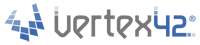 	My Name: 		Emergency Contact: 		My Birth Date: 		Phone #: 		My Phone #: 		Email: 		My Email: 	My AllergiesMy AllergiesNameNameNameDateReviewed by:Reviewed by:MEDICATION brand, generic name, doseAPPEARANCE type, shape, colorAPPEARANCE type, shape, colorHOW MANY ?HOW MANY ?HOW TAKEN ?HOW TAKEN ?STARTED taking on:STARTED taking on:STOP taking on:STOP taking on:REASON FOR TAKINGREASON FOR TAKINGWHO Told Me To Take This ?NOTESNOTESAS NEEDEDequate, Ibuprofin, 200mgtablet, round, brown, "1-2"tablet, round, brown, "1-2"1 tablet1 tabletby mouth, with waterby mouth, with waterNSAID, pain killer, fever reducerNSAID, pain killer, fever reducerAFTER WAKING UPAFTERNOONEVENINGBEFORE BEDThis worksheet and information should not replace the advice of a qualified healthcare worker.This worksheet and information should not replace the advice of a qualified healthcare worker.This worksheet and information should not replace the advice of a qualified healthcare worker.This worksheet and information should not replace the advice of a qualified healthcare worker.This worksheet and information should not replace the advice of a qualified healthcare worker.This worksheet and information should not replace the advice of a qualified healthcare worker.This worksheet and information should not replace the advice of a qualified healthcare worker.This worksheet and information should not replace the advice of a qualified healthcare worker.This worksheet and information should not replace the advice of a qualified healthcare worker.